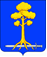 МУНИЦИПАЛЬНОЕ ОБРАЗОВАНИЕСЕРТОЛОВСКОЕ ГОРОДСКОЕ ПОСЕЛЕНИЕВСЕВОЛОЖСКОГО МУНИЦИПАЛЬНОГО ОБРАЗОВАНИЯЛЕНИНГРАДСКОЙ ОБЛАСТИАДМИНИСТРАЦИЯП О С Т А Н О В Л Е Н И Е_____________                                                                                                               №____г. СертоловоО порядке сообщения лицами, замещающими должности муниципальной службы администрациимуниципального образования Сертоловское городское поселение Всеволожского муниципального района Ленинградской области о возникновении личной заинтересованности при исполнении должностных обязанностей, которая приводит или может привести к конфликту интересов             В  соответствии  с Федеральным законом от 02.03.2007 г. №25-ФЗ «О муниципальной службе в Российской Федерации», Федеральным  законом   от   25.12.2008 г. №273-ФЗ «О противодействии коррупции»,  областным законом Ленинградской области от 11.03.2008 г. №14-оз «О правовом регулировании муниципальной службы в Ленинградской области», на основании Указа Президента Российской Федерации от 22.12.2015 г. № 650 «О Порядке сообщения лицами, замещающими отдельные государственные должности Российской Федерации, должности федеральной государственной службы, и иными лицами о возникновении личной заинтересованности при исполнении должностных обязанностей, которая приводит или может привести к конфликту интересов, и о внесении изменений в некоторые акты президента Российской Федерации», администрация МО СертоловоПОСТАНОВЛЯЕТ:Утвердить Положение  о порядке сообщения лицами, замещающими должности муниципальной службы администрации муниципального образования Сертоловское городское поселение Всеволожского муниципального района Ленинградской области о возникновении личной заинтересованности при исполнении должностных обязанностей, которая приводит или может привести к конфликту интересов (приложение).           2. Настоящее постановление вступает в силу после официального опубликования (обнародования) в газете «Петербургский рубеж», на официальном сайте администрации МО Сертолово в информационно-телекоммуникационной сети «Интернет.          3. Контроль за исполнением настоящего постановления оставляю за собой.И.о. главы  администрации				                             В.В. Василенко                         